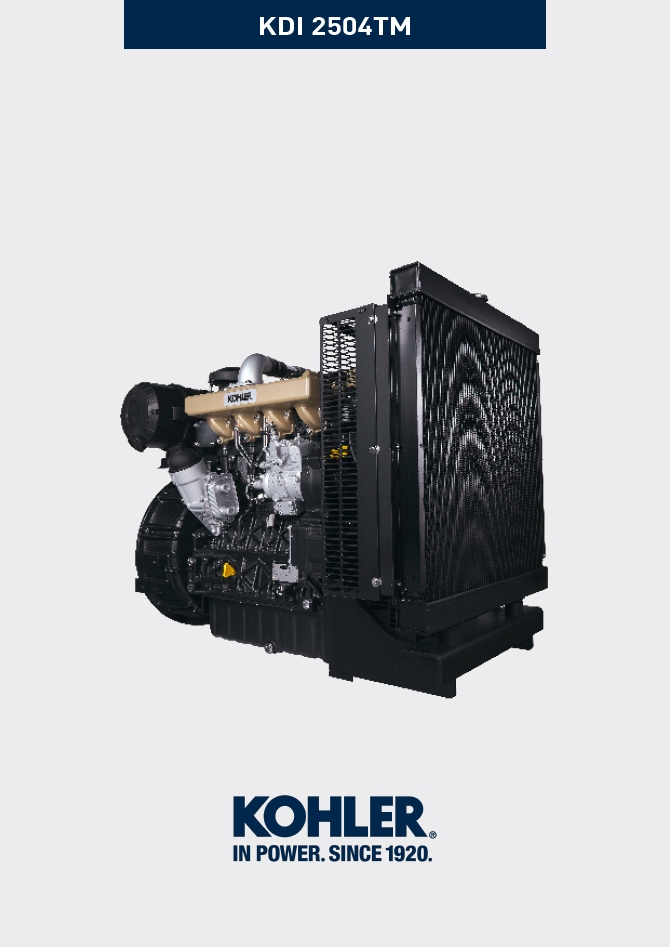 
null
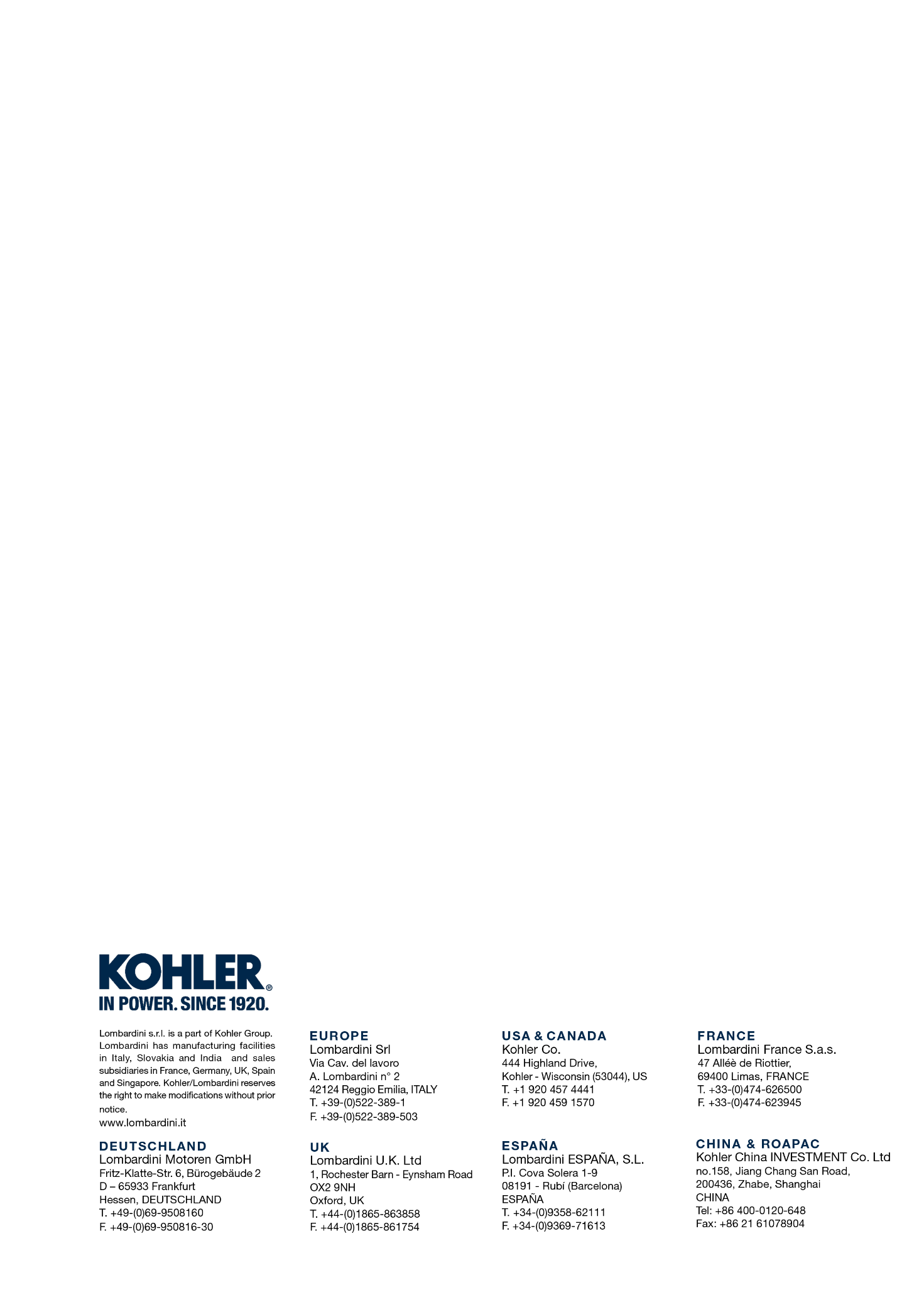 Informations sur les remplacementsManuel utilisation et entretien KDI 2504 TM (Rev. 10)2504TM